		Fort Cherry School District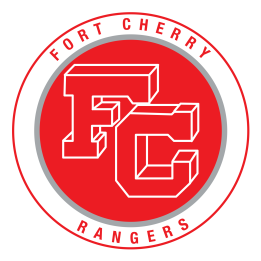 Job DescriptionTitle:			Mental Health ConsultantOverview:	Employee shall help students in need of social emotional skills related to mental health needsReports to:		Building PrincipalSupervises:		NACoordinates with:	All Administrative and Supervisory Personnel of the School DistrictAll Employees of the School District either directly or indirectlyEssential Duties:	Implement social emotional learning groups either in an individual and/or group settingOrganize and facilitate sessions based on topics that meet the needs of students as expressed by SAP teamParticipate in student IEP/GIEP/SAP Meetings, as appropriateParticipate on school and district committees, as appropriateMaintain an updated resource library for use by parents, students, and teachersParticipate in other building level activities, deemed appropriate by the administrationCommunicate effectively with all members of the District and CommunityReact to change productively and handle other tasks as assignedMaintain confidentialitySupport the mission, vision, and belief statements of the DistrictAny other responsibilities assigned by the Superintendent/Building Principal/Director of Pupil ServicesQualifications and Skills:	Bachelor’s Degree, preferably Master’s degree in Social Work, Counseling, Psychology, Special EducationPreferably possess a professional license, LSW, LCSW, LPC, LMFT, or Behavior Specialist License.  BCBA candidates also highly desiredDemonstrate strong communication skills both verbal and writtenAbility to work well with others and have positive attitudeAbility to organize, supervise, and set prioritiesAbility to work independently and be self-motivatedAbility to gain all clearances and requirements set forth by federal, state, and local regulationsAny addition to the above qualifications/skills as be determined by the Board of School Directors/Superintendent/Building PrincipalTerms of Employment:Employment obligations will be defined by Employee AgreementEvaluation:Job performance will be evaluated at least annually in accordance with the provisions outlined in the collective bargaining agreement